COMITÉ DE ÉTICA DE LA INVESTIGACION / RESEARCH ETHICS COMMITTEESCon los datos reflejados en este formulario se completarán, por parte del equipo del RPCEC, las secciones COMITÉ DE ÉTICA DE LA INVESTIGACION / RESEARCH ETHICS COMMITTEES.De cada comité se escribirán los siguientes datos: Nombre: Denominación del Comité de Ética para la Investigación. Usualmente los comités de ética institucionales tienen el mismo nombre del sitio al que pertenecen Estado: Estado de la evaluación del protocolo por el Comité de Ética.AprobadoEn evaluaciónNo aprobadoFecha: Se corresponde con la fecha del estado de la evaluación. Si el protocolo:Está aprobado es la fecha de aprobación, Está en evaluación es la fecha de envío al comité y Está como no aprobado es la fecha de no aprobación.Dirección:  Dirección postal de la institución donde radica el ComitéTeléfono: Teléfono donde puede contactarse con el comitéCorreo: Dirección de correo electrónico donde puede contactarse con el comité.Cada uno de los datos se adicionará tantos elementos como Comités de Ética haya. Si hubo Comité de Ética centralizado, a continuación del nombre se reflejará esta característica indicando los mismos datos. Nota: Como primera fila se ofrece un ejemplo que debe eliminarTabla para completar los datos de los Comités de Ética para la Investigación.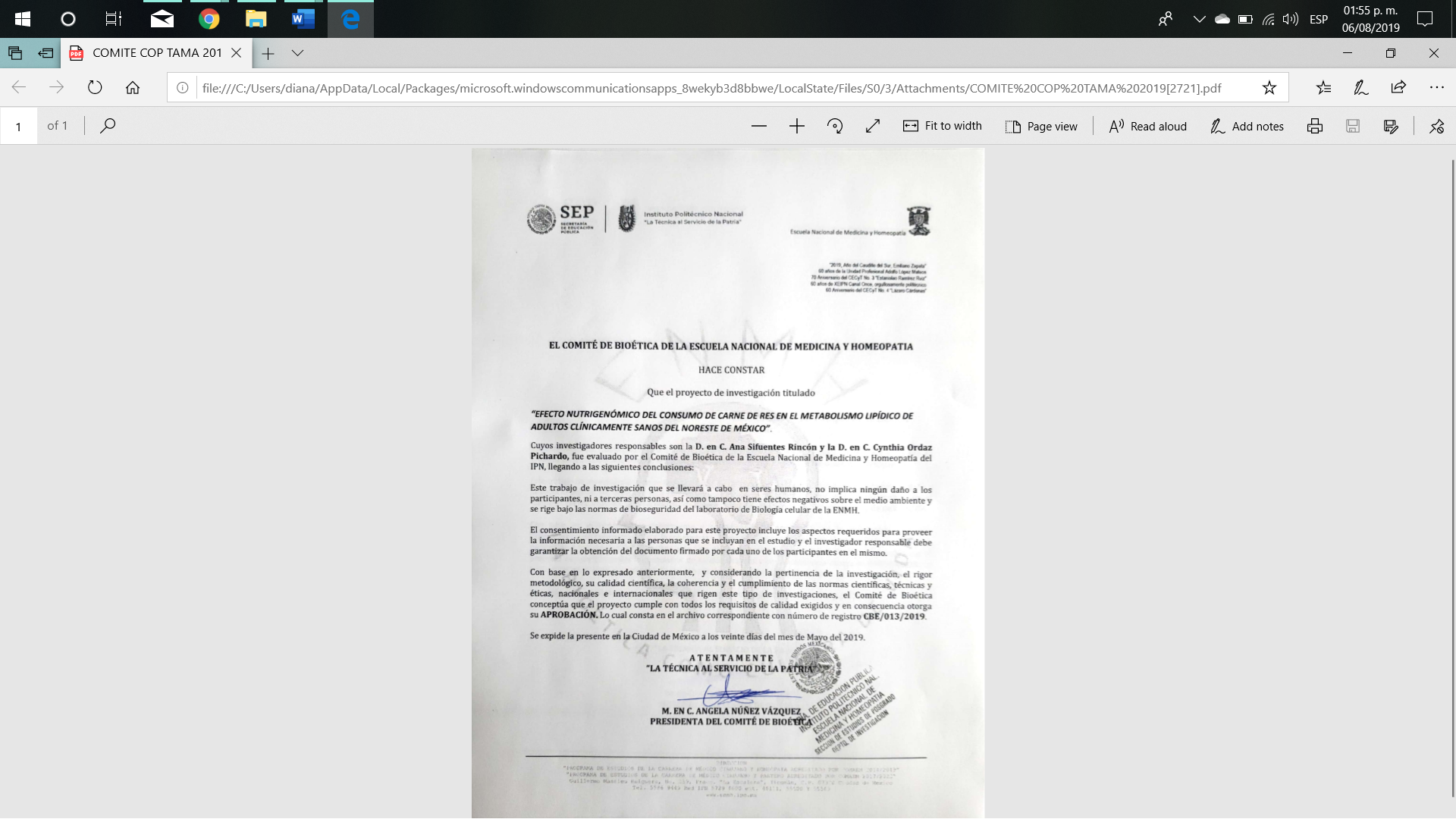 NombreEstadoFechaDirecciónTeléfonoCorreoComité de Bioética de la Escuela Nacional de Medicina y HomeopatíaAvenida Guillermo Ruiz Massieu Helguera # 239 La Escalera, Ciudad de México, C.P:07320, México+52 5729-6000 ext.55543anunezv@ipn.mx; nvangela@yahoo.com.mx